ANEXO 1. DEL ACUERDO POR EL QUE SE DA A CONOCER LOS MONTOS ESTIMADOS, COEFICIENTES, PORCENTAJES, FORMULAS Y VARIABLES UTILIZADAS PARA LA DISTRIBUCIÓN DE LAS PARTICIPACIONES FISCALES FEDERALES PARA EL EJERCICIO 2022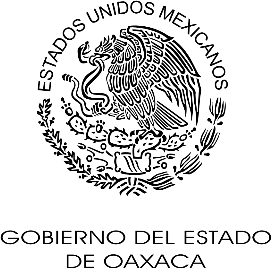 ClaveMunicipioFGPFIEPSFISANFOCOISANFOFIRFFMFOCOFOGADIOTROSINCENTIVOSTOTALMontoMontoMontoMontoMontoMontoMontoMontoMontoMonto3,875,027,31959,703,61423,378,6177,204,546197,085,3721,548,125,51192,745,39886,625,7482,354,0115,892,250,1371ABEJONES1,452,50525,1527,1684,32480,237637,69918,81412,4582452,238,6022ACATLÁN DE PÉREZ FIGUEROA27,927,327435,406165,08256,7061,437,60312,912,3691,013,395714,46315,20544,677,5563ASUNCIÓN CACALOTEPEC2,052,87234,04911,2055,117110,095594,78756,58537,9577522,903,4194ASUNCIÓN CUYOTEPEJI1,106,34218,1815,8383,14058,737449,58524,96916,6733351,683,8005ASUNCIÓN IXTALTEPEC20,420,975320,175135,07628,9021,053,0725,325,564345,820485,90116,21128,131,6966ASUNCIÓN NOCHIXTLÁN14,785,404197,85381,31328,793696,2725,452,001461,349317,0096,58622,026,5807ASUNCIÓN OCOTLÁN2,737,08244,98214,1767,342146,0721,463,80652,56536,5207444,503,2898ASUNCIÓN TLACOLULITA1,403,31922,8127,8033,11674,507703,48016,46918,9155782,250,9999AYOTZINTEPEC4,350,97165,00524,3949,835217,9612,004,271153,552100,6241,9536,928,56610EL BARRIO DE LA SOLEDAD15,932,750265,554117,59517,834850,3963,475,335305,698477,88416,52621,459,57211CALIHUALÁ1,378,32523,5077,4263,58575,283649,72431,09521,8994592,191,30312CANDELARIA LOXICHA6,233,12499,56737,10912,762325,7661,134,961245,200169,5583,4398,261,48613CIÉNEGA DE ZIMATLÁN4,314,09466,39424,01810,086220,2092,539,17768,77466,1561,8417,310,74914CIUDAD IXTEPEC32,187,165490,078204,05669,1281,602,27310,187,134639,498712,62921,61046,113,57115COATECAS ALTAS3,617,67459,34920,2808,538192,550974,159117,76478,5981,5265,070,43816COICOYÁN DE LAS FLORES5,467,58887,77431,88511,758286,767892,286207,384141,4712,7757,129,68817LA COMPAÑÍA2,766,30045,30615,5156,487147,1031,045,99880,03956,0831,1704,164,00118CONCEPCIÓN BUENAVISTA1,271,45522,3276,9003,60670,500665,25116,83515,6254222,072,92119CONCEPCIÓN PÁPALO2,299,64137,73812,4435,761122,506571,54361,46741,0428133,152,95420CONSTANCIA DEL ROSARIO3,260,68152,51419,2026,768171,4612,399,103107,51978,6171,7206,097,58521COSOLAPA9,483,469153,48157,42720,639497,7804,229,235326,771242,9605,50215,017,26422COSOLTEPEC1,404,51922,4618,0293,31673,329608,65218,05221,1596532,160,17023CUILÁPAM DE GUERRERO12,914,031200,03887,13717,106660,9337,343,848601,747465,11610,85622,300,81224CUYAMECALCO VILLA DE ZARAGOZA4,534,68060,53922,0499,180215,7032,337,99980,74053,5841,0437,315,51725CHAHUITES8,633,253112,30952,82912,867395,2923,657,503255,406218,4645,58213,343,50526CHALCATONGO DE HIDALGO6,732,356111,06841,12813,536358,8652,039,681202,232164,3274,0119,667,20427CHIQUIHUITLÁN DE BENITO JUÁREZ2,234,36937,44512,2415,591120,6221,593,02348,27236,5088264,088,89728HEROICA CIUDAD DE EJUTLA DECRESPO14,767,131239,94692,18627,530779,3946,100,406517,275405,2979,56522,938,73029ELOXOCHITLÁN DE FLORES MAGÓN3,591,02755,91119,5608,023185,5532,042,66993,01765,8211,3806,062,96130EL ESPINAL17,089,746183,62283,43823,077726,4912,352,071199,720184,0225,01920,847,206ClaveMunicipioFGPFIEPSFISANFOCOISANFOFIRFFMFOCOFOGADIOTROSINCENTIVOSTOTAL31TAMAZULÁPAM DEL ESPÍRITUSANTO7,156,17989,67436,04212,824328,0031,135,903160,079108,7322,1969,029,63232FRESNILLO DE TRUJANO1,357,02923,0756,9923,77074,024744,48723,90916,5303402,250,15633GUADALUPE ETLA2,171,73636,89514,4394,605116,7131,252,55266,59461,3221,6653,726,52134GUADALUPE DE RAMÍREZ1,563,14825,2618,5263,69882,577907,89728,95923,7245852,644,37535GUELATAO DE JUÁREZ814,52113,7194,7492,03943,838732,90914,99914,2553961,641,42536GUEVEA DE HUMBOLDT3,640,86455,39320,0407,829185,389751,519117,35377,1531,4984,857,03837MESONES HIDALGO3,121,94150,71617,4877,368165,0811,222,12698,10866,2511,3204,750,39838VILLA HIDALGO1,733,38127,8879,2064,36091,261811,78942,08328,2625642,748,79339HEROICA CIUDAD DE HUAJUAPANDE LEÓN94,909,5481,381,741609,983151,4564,664,90835,078,5171,779,4502,215,44470,597140,861,64440HUAUTEPEC4,013,99964,85023,1388,883211,438780,082138,85196,2621,9355,339,43841HUAUTLA DE JIMÉNEZ20,517,044328,038115,59846,3221,074,8058,039,232699,342465,3359,03231,294,74842IXTLÁN DE JUÁREZ7,923,086122,62149,87514,223404,8392,410,558189,024189,2605,38711,308,87343HEROICA CIUDAD DE JUCHITÁN DEZARAGOZA81,252,6601,198,658463,559152,1664,062,22931,781,1582,575,9821,835,58240,002123,361,99644LOMA BONITA41,694,731624,470246,29076,2712,098,89721,297,188925,221856,23123,23367,842,53245MAGDALENA APASCO7,026,209111,56650,2097,806364,4724,194,139179,579216,9316,82912,157,74046MAGDALENA JALTEPEC4,267,30065,19025,8068,773216,0281,687,90165,87980,7602,5406,420,17747SANTA MAGDALENA JICOTLÁN612,78411,2553,1061,99335,017364,5271,8323,2851181,033,91748MAGDALENA MIXTEPEC1,589,13026,9668,3814,23586,562858,03831,75422,3694692,627,90449MAGDALENA OCOTLÁN1,287,45421,9116,7443,49770,244733,73426,45217,8923612,168,28950MAGDALENA PEÑASCO3,047,10047,73616,8537,109157,524930,80883,20659,0091,2484,350,59351MAGDALENA TEITIPAC3,917,71864,26523,8437,833208,1582,277,522104,02190,9872,3126,696,65952MAGDALENA TEQUISISTLÁN5,243,71166,75530,5189,969235,4361,843,414134,648112,2052,8057,679,46153MAGDALENA TLACOTEPEC4,045,25372,74420,09112,288229,0252,255,41729,32025,7946766,690,60854MAGDALENA ZAHUATLÁN1,016,93916,7955,4272,67854,345567,1819,09210,6463291,683,43255MARISCALA DE JUÁREZ4,006,33065,06026,3246,346211,2581,377,49184,07798,8963,0595,878,84156MÁRTIRES DE TACUBAYA1,363,33122,9427,2143,63073,829471,86632,25521,2204121,996,69957MATÍAS ROMERO AVENDAÑO39,597,439569,011242,96161,2621,944,40713,720,816861,213887,06825,67557,909,85258MAZATLÁN VILLA DE FLORES8,082,124128,53145,90218,114421,6591,181,201278,911188,2553,69510,348,39259MIAHUATLÁN DE PORFIRIO DÍAZ36,047,358546,772216,06861,1651,815,77418,191,2411,133,555904,67521,84258,938,45060MIXISTLÁN DE LA REFORMA2,280,58735,00711,9485,413116,864810,19955,39036,7617203,352,88961MONJAS3,045,85646,76616,0156,910156,3821,891,92663,89646,0719885,274,81062NATIVIDAD1,094,07018,6185,9782,83059,592550,33411,27112,8693941,755,95663NAZARENO ETLA2,206,76835,06813,1664,940114,459406,51797,55462,9981,2232,942,69364NEJAPA DE MADERO5,326,30783,30731,39211,192274,4603,144,133190,566134,3202,8589,198,53565IXPANTEPEC NIEVES1,575,56026,1228,0774,27384,6291,099,61423,96717,7623952,840,399ClaveMunicipioFGPFIEPSFISANFOCOISANFOFIRFFMFOCOFOGADIOTROSINCENTIVOSTOTAL66SANTIAGO NILTEPEC5,595,76978,54231,01312,293267,8274,212,179120,15196,7922,35510,416,92167OAXACA DE JUÁREZ410,014,0796,007,9001,948,459885,56119,803,506178,631,1136,193,0035,196,400132,438628,812,45968OCOTLÁN DE MORELOS20,806,618334,359138,63533,4661,086,9817,926,671534,225565,34016,58431,442,87969LA PE2,213,43936,94912,5395,203119,1001,009,28668,05046,9239663,512,45570PINOTEPA DE DON LUIS4,221,97466,72524,8818,634219,3392,333,704143,148103,6072,2567,124,26871PLUMA HIDALGO4,018,82668,00221,30010,484218,6423,054,87072,08054,3451,2257,519,77472SAN JOSÉ DEL PROGRESO15,243,528268,909126,7808,661841,2572,232,728179,515520,54120,51519,442,43473PUTLA VILLA DE GUERRERO22,485,326347,271137,27342,9961,148,7399,316,041779,404595,57313,81434,866,43774SANTA CATARINA QUIOQUITANI1,201,56821,3025,8023,72267,441678,41910,2657,1171491,995,78575REFORMA DE PINEDA4,165,40251,33520,0278,864187,1772,030,86260,02741,4588676,566,01976LA REFORMA2,658,61641,43714,9305,937137,0211,941,71576,54954,5261,1744,931,90577REYES ETLA3,150,15748,98119,3245,833161,7731,455,54898,62579,9851,9635,022,18978ROJAS DE CUAUHTÉMOC1,926,78929,79311,6303,24599,101727,36829,51236,2501,1482,864,83679SALINA CRUZ117,848,2141,784,942814,766171,4595,891,72127,721,1291,922,1573,030,049105,165159,289,60280SAN AGUSTÍN AMATENGO1,498,09225,4257,9883,96781,551722,43335,48723,7764722,399,19181SAN AGUSTÍN ATENANGO1,642,36326,7058,8134,10587,040677,01541,73528,0215592,516,35682SAN AGUSTÍN CHAYUCO3,030,03149,42817,2066,907160,6881,188,14493,10564,9781,3624,611,84983SAN AGUSTÍN DE LAS JUNTAS6,221,95599,47143,1288,068324,3243,125,234259,303218,4115,56610,305,46084SAN AGUSTÍN ETLA3,516,70552,28021,8285,758175,8441,287,68594,98286,4662,3335,243,88185SAN AGUSTÍN LOXICHA13,579,852215,62485,48524,342705,9683,054,516573,671421,4579,14018,670,05586SAN AGUSTÍN TLACOTEPEC1,535,65225,8419,2273,40182,806714,64823,09427,3638472,422,87987SAN AGUSTÍN YATARENI2,999,57547,84918,6545,511156,5122,511,353123,36189,0341,9365,953,78588SAN ANDRÉS CABECERA NUEVA2,504,11241,75713,6346,321134,735879,13364,10944,0529013,688,75489SAN ANDRÉS DINICUITI1,743,32628,4859,5494,21792,654460,96351,92633,9366602,425,71690SAN ANDRÉS HUAXPALTEPEC4,515,31968,61726,5708,641229,1881,834,130138,620106,5542,4586,930,09791SAN ANDRÉS HUAYÁPAM5,516,40795,08639,5369,097299,4323,087,104143,940167,9075,2209,363,72992SAN ANDRÉS IXTLAHUACA1,789,24929,65110,1474,36495,633966,74539,97132,2457862,968,79193SAN ANDRÉS LAGUNAS939,90415,5755,0292,43250,385431,96411,67511,1713091,468,44494SAN ANDRÉS NUXIÑO1,752,72028,4499,3524,42592,7791,025,71441,50728,3055792,983,83095SAN ANDRÉS PAXTLÁN3,368,68055,09519,4837,428178,8952,350,384100,96674,3551,6356,156,92196SAN ANDRÉS SINAXTLA1,327,03319,6517,6252,30666,636440,12517,11821,2326741,902,40097SAN ANDRÉS SOLAGA1,649,28927,2819,2583,93288,2251,043,21239,70030,1776942,891,76898SAN ANDRÉS TEOTILÁLPAM3,102,33750,57417,1367,635164,334630,95394,15762,4991,2234,130,84899SAN ANDRÉS TEPETLAPA1,318,90323,6216,2344,23674,529715,5148,4215,6621122,157,232100SAN ANDRÉS YAÁ1,151,83420,4905,5113,61664,804597,9558,7356,0261241,859,095101SAN ANDRÉS ZABACHE1,330,53523,2446,6103,91973,948633,45716,59511,5162372,100,061102SAN ANDRÉS ZAUTLA2,938,65446,31317,8565,749152,1251,347,297119,77283,5061,7594,713,031103SAN ANTONINO CASTILLO VELASCO6,206,758108,00941,32814,332337,9242,650,144134,687154,9964,7179,652,895ClaveMunicipioFGPFIEPSFISANFOCOISANFOFIRFFMFOCOFOGADIOTROSINCENTIVOSTOTAL104SAN ANTONINO EL ALTO3,065,83044,88116,7507,274151,6241,197,14860,48949,9921,2374,595,225105SAN ANTONINO MONTE VERDE4,328,31269,55425,2789,280227,156735,350172,401113,1572,2095,682,697106SAN ANTONIO ACUTLA1,314,54822,7838,7602,30172,140404,9535,59824,5201,0161,856,619107SAN ANTONIO DE LA CAL12,192,029168,96573,53721,248582,1084,292,011597,659385,6807,48618,320,723108SAN ANTONIO HUITEPEC3,301,89153,08419,3136,998173,402953,31865,60862,0351,6954,637,344109SAN ANTONIO NANAHUATÍPAM1,165,37919,4396,3002,96562,736552,66327,78319,2634051,856,933110SAN ANTONIO SINICAHUA2,036,12633,63711,3494,713109,059634,43536,56032,4028342,899,115111SAN ANTONIO TEPETLAPA3,544,63353,14319,2537,484179,1431,016,516107,64471,5301,3895,000,735112SAN BALTAZAR CHICHICÁPAM4,207,43970,20621,09811,713227,1102,137,61657,69741,0878836,774,849113SAN BALTAZAR LOXICHA2,779,82941,92214,8076,870140,2681,849,10171,15047,9569684,952,871114SAN BALTAZAR YATZACHI EL BAJO1,057,75518,3225,3593,09158,372509,54315,13910,6322261,678,439115SAN BARTOLO COYOTEPEC6,206,48995,95741,0909,866316,2733,879,506235,786195,8974,92610,985,790116SAN BARTOLOMÉ AYAUTLA2,986,53948,88616,7147,060158,736724,59491,10062,2581,2514,097,138117SAN BARTOLOMÉ LOXICHA2,115,68335,03911,7175,111113,3611,278,42549,09537,0068363,646,273118SAN BARTOLOMÉ QUIALANA5,372,78280,08831,12511,198268,7681,748,85053,28181,1932,7707,650,055119SAN BARTOLOMÉ YUCUAÑE1,065,70919,1285,4113,26760,107538,66816,44810,9682181,719,924120SAN BARTOLOMÉ ZOOGOCHO1,164,33020,6355,9423,39865,242658,58310,0929,4172561,937,895121SAN BARTOLO SOYALTEPEC1,199,37720,8196,2613,35666,263528,02913,40512,0583201,849,888122SAN BARTOLO YAUTEPEC1,076,12218,0215,7502,87958,009584,32014,67713,1373471,773,262123SAN BERNARDO MIXTEPEC2,075,67233,34411,5215,000108,9221,093,59363,26442,4388483,434,602124SAN BLAS ATEMPA13,013,315200,04083,11722,732661,4234,759,924434,070370,2259,28719,554,133125SAN CARLOS YAUTEPEC7,755,369120,20844,63415,965398,6172,682,321258,176182,2343,82411,461,348126SAN CRISTÓBAL AMATLÁN3,401,42954,29719,4457,514177,8952,406,256119,22780,4781,5966,268,137127SAN CRISTÓBAL AMOLTEPEC1,763,32728,6829,2594,35793,721595,52927,81022,2795342,545,498128SAN CRISTÓBAL LACHIRIOAG1,442,27024,6797,6264,26778,5511,067,99630,27120,5094192,676,588129SAN CRISTÓBAL SUCHIXTLAHUACA2,024,27227,36211,6423,19296,230996,5848,06626,8731,0823,195,303130SAN DIONISIO DEL MAR4,349,38172,07224,10410,533233,0771,530,815114,60881,4581,7226,417,770131SAN DIONISIO OCOTEPEC8,368,264132,24046,82919,255434,8762,766,157254,009175,0923,59612,200,318132SAN DIONISIO OCOTLÁN1,929,41230,47410,7694,352100,360801,46830,99929,6868202,938,340133SAN ESTEBAN ATATLAHUCA3,223,06553,48018,8007,378172,4041,360,07887,32468,2811,5984,992,408134SAN FELIPE JALAPA DE DÍAZ15,032,753234,49191,26928,616773,7419,799,448628,226438,3199,02827,035,891135SAN FELIPE TEJALÁPAM4,487,48571,69028,3438,037234,1611,653,072184,902136,2483,0456,806,983136SAN FELIPE USILA7,623,003119,82144,99215,293394,8124,588,145272,951193,0784,11513,256,210137SAN FRANCISCO CAHUACUÁ3,667,55858,66322,1828,002190,9911,930,47976,50775,9492,1306,032,461138SAN FRANCISCO CAJONOS1,053,01618,7056,0462,70558,830444,87710,13814,0184641,608,799139SAN FRANCISCO CHAPULAPA2,080,24035,10911,0945,464112,865642,34848,69032,9286582,969,396140SAN FRANCISCO CHINDÚA949,06916,2545,0822,52851,953558,51518,29813,4933031,615,495141SAN FRANCISCO DEL MAR6,008,98699,19338,31110,958320,0583,409,801193,538164,4304,13910,249,414ClaveMunicipioFGPFIEPSFISANFOCOISANFOFIRFFMFOCOFOGADIOTROSINCENTIVOSTOTAL142SAN FRANCISCO HUEHUETLÁN1,225,63320,7646,1273,51166,771480,58218,65812,4122421,834,700143SAN FRANCISCO IXHUATÁN9,545,728141,37661,04016,151470,7373,104,614213,420228,2776,74613,788,089144SAN FRANCISCO JALTEPETONGO1,063,82417,9165,5932,96757,517556,81424,03615,8093081,744,784145SAN FRANCISCO LACHIGOLÓ4,340,54666,02528,3617,976218,0311,587,726118,497116,9643,3176,487,443146SAN FRANCISCO LOGUECHE2,454,63640,61513,4786,185131,2801,398,71762,30743,9549264,152,098147SAN FRANCISCO NUXAÑO1,620,23127,1718,9823,93287,538812,0768,47017,1826352,586,217148SAN FRANCISCO OZOLOTEPEC2,297,70135,48911,9235,347118,4411,171,44648,46233,4656873,722,961149SAN FRANCISCO SOLA1,718,19728,0329,5134,32190,9421,008,00244,78431,9656812,936,437150SAN FRANCISCO TELIXTLAHUACA6,878,753103,31242,02311,812346,3611,147,291314,684211,3634,3109,059,909151SAN FRANCISCO TEOPAN788,51313,7843,7732,42343,883360,9056,9754,598901,224,944152SAN FRANCISCO TLAPANCINGO1,882,49731,40410,4624,589101,278578,88554,21637,3427522,701,425153SAN GABRIEL MIXTEPEC2,973,45247,60717,0236,608155,756566,117110,34972,0971,4013,950,410154SAN ILDEFONSO AMATLÁN2,567,24441,79814,4356,092135,8671,206,85652,05743,8831,1034,069,335155SAN ILDEFONSO SOLA1,470,26825,3857,7723,98880,972755,74923,35618,3794302,386,299156SAN ILDEFONSO VILLA ALTA3,107,83852,24318,8946,899167,2121,251,09082,85870,3831,7914,759,208157SAN JACINTO AMILPAS17,014,105251,730112,46925,442843,9035,426,299385,850442,87313,66724,516,338158SAN JACINTO TLACOTEPEC2,840,10049,57917,9416,681155,7931,340,57449,88259,0391,8264,521,415159SAN JERÓNIMO COATLÁN3,613,01556,63720,7387,627186,980880,631122,77984,9911,7464,975,144160SAN JERÓNIMO SILACAYOAPILLA1,817,72027,9379,7294,20393,126826,02732,11126,2436462,837,742161SAN JERÓNIMO SOSOLA2,200,36736,57712,0895,425118,169629,11461,10441,2858333,104,963162SAN JERÓNIMO TAVICHE1,713,05027,8449,3884,05190,811512,47245,27231,6016542,435,143163SAN JERÓNIMO TECÓATL1,519,47225,3318,0133,99281,8301,088,28935,07823,3024562,785,763164SAN JORGE NUCHITA2,248,70836,57112,3555,453119,076598,03064,19943,2718663,128,529165SAN JOSÉ AYUQUILA1,672,43027,6279,0584,09389,5911,297,27536,35426,7345923,163,754166SAN JOSÉ CHILTEPEC7,769,737126,30848,04114,951410,1633,133,786254,170202,3264,86811,964,350167SAN JOSÉ DEL PEÑASCO1,975,61432,77711,5114,362105,8571,193,37047,72339,6039773,411,794168SAN JOSÉ ESTANCIA GRANDE1,145,69119,6485,8563,23662,850457,67520,89213,8032691,729,920169SAN JOSÉ INDEPENDENCIA3,086,57251,00117,0737,469165,1321,110,36392,00862,4431,2144,593,275170SAN JOSÉ LACHIGUIRI3,603,75151,91018,5807,697178,3501,118,56280,81555,5711,1125,116,348171SAN JOSÉ TENANGO11,271,722179,48466,92523,255587,8222,851,085386,267287,9006,16415,660,624172SAN JUAN ACHIUTLA634,40511,0483,5161,63035,078312,9609,2158,7242401,016,816173SAN JUAN ATEPEC1,626,48525,9809,1743,64985,161814,36732,75528,1337212,626,425174ÁNIMAS TRUJANO3,304,43752,06221,5735,163170,9411,576,715103,74893,5712,5055,330,715175SAN JUAN BAUTISTA ATATLAHUCA1,571,03326,3028,1644,25584,834715,91231,87021,3864282,464,184176SAN JUAN BAUTISTACOIXTLAHUACA2,900,14847,22315,6107,486153,5461,075,86360,76044,8949984,306,528177SAN JUAN BAUTISTA CUICATLÁN7,110,271116,95045,02813,721377,2762,136,389233,861192,6484,78910,230,933178SAN JUAN BAUTISTA GUELACHE3,593,51954,71821,4996,794182,366928,633151,625101,9092,0745,043,137ClaveMunicipioFGPFIEPSFISANFOCOISANFOFIRFFMFOCOFOGADIOTROSINCENTIVOSTOTAL179SAN JUAN BAUTISTA JAYACATLÁN1,796,14530,37310,1024,42997,363971,46132,46028,6827492,971,764180SAN JUAN BAUTISTA LO DE SOTO1,895,75531,40910,4884,617101,562827,45952,61236,1087452,960,755181SAN JUAN BAUTISTA SUCHITEPEC1,027,25517,5175,3032,82656,171519,75210,1589,5492601,648,791182SAN JUAN BAUTISTATLACOATZINTEPEC2,670,02745,62917,4154,782145,347593,91148,34861,2811,9473,588,687183SAN JUAN BAUTISTA TLACHICHILCO1,640,31927,4718,8444,22188,520929,99432,92924,6445562,757,498184SAN JUAN BAUTISTA TUXTEPEC217,215,9413,159,5671,366,555318,39710,729,25193,673,4863,614,7504,697,423152,192334,927,562185SAN JUAN CACAHUATEPEC5,275,49583,99531,30510,864275,1381,678,434200,624138,5342,8797,697,268186SAN JUAN CIENEGUILLA1,181,27920,7165,8063,56665,810695,55511,7608,4911861,993,169187SAN JUAN COATZÓSPAM1,899,57531,0819,8355,066101,107598,10240,16526,5995182,712,048188SAN JUAN COLORADO5,730,51591,11934,66011,315298,482840,686213,158154,7253,3587,378,018189SAN JUAN COMALTEPEC2,642,57944,36116,7295,043142,270911,90568,84165,0481,7633,898,539190SAN JUAN COTZOCÓN13,540,866214,31682,36626,129703,2701,928,982500,355367,5598,12317,371,966191SAN JUAN CHICOMEZÚCHIL585,82110,3872,9981,79732,737320,8796,6675,332129966,747192SAN JUAN CHILATECA1,840,49930,46711,2623,90598,0921,000,09634,55237,0021,0983,056,973193SAN JUAN DEL ESTADO2,950,43850,45020,7594,351160,1861,210,81563,38182,6452,6774,545,702194SAN JUAN DEL RÍO2,072,19631,32511,3665,209104,308867,26330,91829,8238303,153,238195SAN JUAN DIUXI2,110,57434,35111,3635,823111,305913,94523,26224,8077223,236,152196SAN JUAN EVANGELISTA ANALCO1,567,21628,03910,7182,63487,792476,5909,20231,8951,2902,215,376197SAN JUAN GUELAVÍA4,132,28165,66325,3158,007214,9861,829,11873,75083,5172,5346,435,171198SAN JUAN GUICHICOVI18,726,302291,938116,15732,864964,02711,454,009661,286517,70512,12932,776,417199SAN JUAN IHUALTEPEC1,094,37218,8905,3083,27960,390510,45310,9377,5501541,711,333200SAN JUAN JUQUILA MIXES2,808,97245,81415,4136,836149,031691,94682,04954,7591,0743,855,894201SAN JUAN JUQUILA VIJANOS1,684,51428,2639,3144,15590,977455,71941,98230,1736532,345,750202SAN JUAN LACHAO3,369,27253,60319,3377,213175,9832,072,219102,20073,9951,6135,875,435203SAN JUAN LACHIGALLA2,684,02844,49714,7246,682143,838756,10478,12051,9191,0083,780,920204SAN JUAN LAJARCIA948,99715,7024,9822,45350,908457,59514,26411,4852791,506,665205SAN JUAN LALANA11,028,318175,80066,43222,248579,4887,520,590375,884278,5066,16220,053,428206SAN JUAN DE LOS CUÉS1,784,04229,46810,0414,45995,096634,15454,23737,0297582,649,284207SAN JUAN MAZATLÁN12,443,336197,71477,81723,067646,8812,374,501422,243340,3458,18616,534,090208SAN JUAN MIXTEPEC (DTOJUXTLAHUACA)4,995,83080,51627,70411,820263,0022,722,581153,898102,9932,0298,360,373209SAN JUAN MIXTEPEC (DTOMIAHUATLÁN)1,411,02624,2746,9334,21377,609808,86813,45610,1832312,356,793210SAN JUAN ÑUMÍ4,178,61666,70923,0439,872218,703742,570128,97285,1421,6645,455,291211SAN JUAN OZOLOTEPEC2,435,66139,21813,4495,710128,245804,98075,54650,0629723,553,843212SAN JUAN PETLAPA2,527,61142,33713,9626,263136,342652,23168,75247,6889763,496,162213SAN JUAN QUIAHIJE4,071,91363,73825,3536,898210,3621,594,99193,58194,1662,6696,163,671ClaveMunicipioFGPFIEPSFISANFOCOISANFOFIRFFMFOCOFOGADIOTROSINCENTIVOSTOTAL214SAN JUAN QUIOTEPEC2,016,97333,18910,8135,215107,573588,86545,43231,9286742,840,662215SAN JUAN SAYULTEPEC1,135,53817,8676,3762,70758,720669,66219,88318,3114961,929,560216SAN JUAN TABAÁ1,594,90026,5958,2474,25285,996905,13027,86419,7274222,673,133217SAN JUAN TAMAZOLA2,889,39046,38515,4807,461151,578708,28772,39349,5609823,941,516218SAN JUAN TEITA1,122,80719,4545,4443,39862,092603,03012,1638,0141561,836,558219SAN JUAN TEITIPAC2,435,15340,92613,2366,321131,576896,56359,53441,3408593,625,508220SAN JUAN TEPEUXILA2,610,60242,75714,6496,270138,6671,105,07560,39046,9641,1054,026,479221SAN JUAN TEPOSCOLULA1,362,92522,5787,5203,29973,045635,51833,55824,2195292,163,191222SAN JUAN YAEÉ1,539,45625,5178,3593,83282,565825,86732,02024,0815492,542,246223SAN JUAN YATZONA999,43817,1984,8572,98455,038830,4199,9336,8791441,926,890224SAN JUAN YUCUITA806,94013,8374,1062,28544,283456,63414,4929,4361831,352,196225SAN LORENZO3,840,91261,74421,6378,822201,789747,000129,54886,6261,6815,099,759226SAN LORENZO ALBARRADAS2,232,82435,51412,9984,593116,6251,442,78966,81349,9661,1353,963,257227SAN LORENZO CACAOTEPEC13,080,382204,67191,27117,240671,1375,220,318417,939418,20311,97620,133,137228SAN LORENZO CUAUNECUILTITLA1,426,66425,1367,0584,28379,722671,40018,47612,2382382,245,215229SAN LORENZO TEXMELÚCAN5,275,39886,44832,75810,205279,8202,505,422201,330150,4053,3388,545,124230SAN LORENZO VICTORIA1,381,12323,1308,1252,95374,499612,61120,93823,4647092,147,552231SAN LUCAS CAMOTLÁN2,478,40041,17214,2875,801132,712660,46370,15552,5391,1693,456,698232SAN LUCAS OJITLÁN15,292,753234,83488,50030,733781,4878,995,434489,970357,2347,75426,278,699233SAN LUCAS QUIAVINÍ2,578,07740,69614,9085,038134,3541,743,75138,29842,8221,2864,599,230234SAN LUCAS ZOQUIÁPAM4,752,04776,10127,07510,656248,986821,114157,283108,4702,1926,203,924235SAN LUIS AMATLÁN3,190,67252,15817,5117,639169,6551,915,40985,23959,0731,2215,498,577236SAN MARCIAL OZOLOTEPEC1,849,56830,2069,3645,31998,1221,317,46530,11820,9214263,361,509237SAN MARCOS ARTEAGA1,895,82632,68111,0354,589103,875841,65835,37833,1829072,959,131238SAN MARTÍN DE LOS CANSECOS1,460,01125,3297,6584,02380,655849,66022,30017,2384032,467,277239SAN MARTÍN HUAMELÚLPAM1,298,63421,4367,5063,07469,182626,90222,42422,1076212,071,886240SAN MARTÍN ITUNYOSO2,230,88037,37912,1125,658120,445663,56460,21840,4127863,171,454241SAN MARTÍN LACHILÁ1,585,75726,4429,1683,58885,242770,99123,22025,4147582,530,580242SAN MARTÍN PERAS7,442,438118,24343,50515,615387,937962,914271,751189,0343,8389,435,275243SAN MARTÍN TILCAJETE2,522,42241,74414,9145,818134,4481,260,15644,63645,7251,3214,071,184244SAN MARTÍN TOXPALAN2,515,53340,77114,5345,562132,7721,101,82888,12359,9551,2213,960,299245SAN MARTÍN ZACATEPEC1,281,63721,6756,7613,41869,652422,01829,30119,4953801,854,337246SAN MATEO CAJONOS1,031,65918,0865,1113,07757,450487,20013,7109,0161761,625,485247CAPULÁLPAM DE MÉNDEZ2,086,13226,64510,5083,58996,886752,89536,88827,5596333,041,735248SAN MATEO DEL MAR8,190,334127,81349,59615,631421,7702,020,680332,933238,1444,87211,401,773249SAN MATEO YOLOXOCHITLÁN2,602,05242,33715,0765,832137,5701,471,41385,29160,2211,2734,421,065250SAN MATEO ETLATONGO2,582,56037,82614,9764,653128,465780,42427,89840,4361,3613,618,599251SAN MATEO NEJÁPAM1,618,02027,6258,2064,63488,490734,61827,01518,1073582,527,073ClaveMunicipioFGPFIEPSFISANFOCOISANFOFIRFFMFOCOFOGADIOTROSINCENTIVOSTOTAL252SAN MATEO PEÑASCO1,906,21231,90510,4194,787102,819598,15252,98235,3806972,743,353253SAN MATEO PIÑAS2,303,68439,09211,9766,293125,5071,102,98344,16030,5476163,664,858254SAN MATEO RÍO HONDO2,886,11147,13916,3646,816152,9751,117,73471,60355,1951,2824,355,219255SAN MATEO SINDIHUI1,900,86830,2319,9144,79099,478563,34744,08929,0125632,682,292256SAN MATEO TLAPILTEPEC946,85015,8224,6862,70151,148484,7745,1595,7791751,517,094257SAN MELCHOR BETAZA1,419,64424,5337,2074,20178,142724,90023,41615,6543092,298,006258SAN MIGUEL ACHIUTLA1,305,29622,1437,3813,19670,905592,21015,63918,1385562,035,464259SAN MIGUEL AHUEHUETITLÁN2,340,09837,71312,3265,921123,4011,536,00747,42233,9727254,137,585260SAN MIGUEL ALOÁPAM1,927,29631,76810,4894,826102,924821,90148,94933,8176992,982,669261SAN MIGUEL AMATITLÁN4,576,09273,22126,7139,787239,5084,630,868153,919109,7322,3379,822,177262SAN MIGUEL AMATLÁN1,089,86818,6366,0032,95759,382526,36222,37317,1954021,743,178263SAN MIGUEL COATLÁN2,966,82046,07816,3366,569152,9271,365,92270,66453,3001,2054,679,821264SAN MIGUEL CHICAHUA2,000,55532,93810,5805,139106,9301,053,31148,12031,8496193,290,041265SAN MIGUEL CHIMALAPA5,411,98689,55334,3999,956288,754726,067148,827137,6733,6876,850,902266SAN MIGUEL DEL PUERTO5,657,35887,03832,80311,267289,5169,000,740190,526135,5152,89015,407,653267SAN MIGUEL DEL RÍO770,70713,6623,6982,43043,232441,5625,5333,944861,284,854268SAN MIGUEL EJUTLA1,504,76625,3878,8023,38581,451755,22625,77526,1467482,431,686269SAN MIGUEL EL GRANDE4,101,34960,79621,4049,328205,9093,267,23596,83065,1591,3137,829,323270SAN MIGUEL HUAUTLA1,805,86231,50310,6794,66799,292987,51228,83331,0639093,000,320271SAN MIGUEL MIXTEPEC2,312,22837,61512,8685,490122,428582,99470,62747,6999473,192,896272SAN MIGUEL PANIXTLAHUACA4,238,47866,49825,2568,459215,6192,137,600139,718108,2502,5286,942,406273SAN MIGUEL PERAS2,671,03943,18114,8726,202140,962918,03484,07456,4141,1053,935,883274SAN MIGUEL PIEDRAS1,732,08330,2549,7354,77495,499667,51629,40826,4746952,596,438275SAN MIGUEL QUETZALTEPEC4,362,70069,41025,3959,484227,373783,562161,397109,8482,2085,751,377276SAN MIGUEL SANTA FLOR1,520,18926,0477,3144,55183,511872,54515,21510,1751982,539,745277VILLA SOLA DE VEGA9,703,431150,87055,53720,827499,1774,381,640273,922206,3814,65715,296,442278SAN MIGUEL SOYALTEPEC22,327,524344,684135,61742,8391,140,86416,373,447858,896622,07513,48341,859,429279SAN MIGUEL SUCHIXTEPEC2,367,76538,18713,1715,529124,7431,229,38265,81546,1389763,891,706280VILLA TALEA DE CASTRO2,443,53439,42913,5935,726128,7621,291,94345,32539,0751,0064,008,393281SAN MIGUEL TECOMATLÁN987,06115,4055,1752,25551,228448,6876,9019,3863091,526,407282SAN MIGUEL TENANGO1,109,43018,7555,4583,18460,430416,70714,6019,7061921,638,463283SAN MIGUEL TEQUIXTEPEC2,011,76635,55613,3863,789111,648877,87723,47942,5561,5313,121,588284SAN MIGUEL TILQUIÁPAM4,186,29272,41721,39711,931230,9432,562,18668,95447,6639667,202,749285SAN MIGUEL TLACAMAMA2,645,32442,20015,0765,737138,4451,923,84781,69557,8721,2284,911,424286SAN MIGUEL TLACOTEPEC3,093,79151,09017,2007,729165,0961,544,54769,32853,4171,2425,003,440287SAN MIGUEL TULANCINGO1,109,03320,1576,5863,00662,586424,6556,90214,7425511,648,218288SAN MIGUEL YOTAO1,088,88419,0725,3613,26460,615753,69813,1078,7641751,952,940289SAN NICOLÁS1,426,16824,5207,3403,99378,365593,09327,06917,9263512,178,825ClaveMunicipioFGPFIEPSFISANFOCOISANFOFIRFFMFOCOFOGADIOTROSINCENTIVOSTOTAL290SAN NICOLÁS HIDALGO1,136,12918,6785,8462,97560,756472,23123,42415,3062971,735,642291SAN PABLO COATLÁN2,932,38747,59016,5126,788155,0131,224,46096,54364,1991,2724,544,764292SAN PABLO CUATRO VENADOS1,574,24526,9138,3174,23386,140923,91633,40922,8974642,680,534293SAN PABLO ETLA14,921,146226,350101,57819,895752,0965,821,652391,480428,91812,92622,676,041294SAN PABLO HUITZO4,920,22676,93331,5697,743253,7182,284,527160,074137,4173,5527,875,759295SAN PABLO HUIXTEPEC8,400,088124,41949,97516,325418,4144,229,127227,816190,1794,80813,661,151296SAN PABLO MACUILTIANGUIS1,182,06019,9176,2293,20064,039759,67821,53915,6713472,072,680297SAN PABLO TIJALTEPEC2,275,61138,53313,7454,972123,2271,400,03260,63851,2881,2783,969,324298SAN PABLO VILLA DE MITLA9,781,919151,97562,05717,091501,1363,636,700305,324264,2946,81014,727,306299SAN PABLO YAGANIZA2,881,15951,28320,8764,026160,521585,93625,29570,9842,7883,802,868300SAN PEDRO AMUZGOS4,028,49962,40923,7308,185206,5631,151,597147,755103,5802,1725,734,490301SAN PEDRO APÓSTOL3,025,48749,54715,6048,237161,0131,620,81235,74531,0388004,948,283302SAN PEDRO ATOYAC3,412,58351,54318,4807,309173,262788,012100,76967,1351,3094,620,402303SAN PEDRO CAJONOS1,151,99819,1555,9903,12661,917409,65824,25316,0273151,692,439304SAN PEDRO COXCALTEPECCÁNTAROS1,200,06720,8336,3413,27266,312580,85415,99313,6703471,907,689305SAN PEDRO COMITANCILLO3,490,16153,87422,2165,339178,7672,093,42198,33091,0002,4766,035,584306SAN PEDRO EL ALTO3,022,01149,32517,0946,954160,3321,095,173102,78768,4801,3344,523,490307SAN PEDRO HUAMELULA6,081,44197,42137,46011,636318,070773,822217,915165,2843,7897,706,838308SAN PEDRO HUILOTEPEC3,101,84046,67118,4625,399156,7692,100,24573,96666,9541,7765,572,082309SAN PEDRO IXCATLÁN6,920,161110,36239,89115,424361,2292,216,126228,093161,0683,35710,055,711310SAN PEDRO IXTLAHUACA6,625,488105,96147,0047,852345,1734,878,752321,995261,2116,30412,599,740311SAN PEDRO JALTEPETONGO1,307,16922,2196,5793,68471,394676,61810,65510,0982742,108,690312SAN PEDRO JICAYÁN6,617,851103,98638,98313,603342,4021,063,793248,114172,7203,5398,604,991313SAN PEDRO JOCOTIPAC1,378,38024,1706,8584,11476,744632,41016,25511,5292452,150,705314SAN PEDRO JUCHATENGO1,943,35929,79010,8584,73998,689775,99339,52333,2678402,937,058315SAN PEDRO MÁRTIR1,921,39131,66710,2324,917102,7241,091,79641,79929,5806193,234,725316SAN PEDRO MÁRTIR QUIECHAPA1,451,19525,6907,3805,17780,293786,16216,59012,6622932,385,442317SAN PEDRO MÁRTIR YUCUXACO1,761,19129,0199,6844,43593,904845,72728,10225,3676722,798,101318SAN PEDRO MIXTEPEC (DTOJUQUILA)68,388,9181,075,169502,69077,5593,489,75915,045,1551,124,6921,966,92870,17891,741,048319SAN PEDRO MIXTEPEC (DTOMIAHUATLÁN)940,74915,6934,9952,48850,638297,56421,67314,6102931,348,703320SAN PEDRO MOLINOS883,49415,1894,6112,42948,533322,53615,84911,1772381,304,056321SAN PEDRO NOPALA1,215,65620,2946,2943,34165,500456,68816,82713,3943211,798,315322SAN PEDRO OCOPETATILLO1,408,76724,6486,9384,23878,352673,03217,31811,6472292,225,169323SAN PEDRO OCOTEPEC2,194,90035,42512,4744,763115,799539,24953,70942,2531,0012,999,573324SAN PEDRO POCHUTLA33,730,600498,683222,16348,4421,670,64410,860,2241,078,806991,21926,58649,127,367ClaveMunicipioFGPFIEPSFISANFOCOISANFOFIRFFMFOCOFOGADIOTROSINCENTIVOSTOTAL325SAN PEDRO QUIATONI6,715,877101,63638,94213,173340,1642,343,820263,921176,5043,4639,997,500326SAN PEDRO SOCHIÁPAM4,052,32463,44722,4999,272209,5243,148,039111,89279,7251,6927,698,414327SAN PEDRO TAPANATEPEC17,787,106272,18897,06039,907908,2418,335,607347,239283,9296,98128,078,258328SAN PEDRO TAVICHE1,351,76623,0877,2313,56773,892492,76831,99021,6074312,006,339329SAN PEDRO TEOZACOALCO1,546,22625,9598,2234,05583,611636,14325,69520,3514842,350,747330SAN PEDRO TEUTILA2,951,75347,90016,6066,857156,0161,205,89795,99964,1681,2754,546,471331SAN PEDRO TIDAÁ2,429,48139,29215,3474,056128,140815,75721,92344,5691,6463,500,211332SAN PEDRO TOPILTEPEC699,89912,2263,4812,09538,856331,2678,4055,9091261,102,264333SAN PEDRO TOTOLÁPAM3,076,75150,03220,4735,710161,258825,87374,39581,0262,4194,297,937334VILLA DE TUTUTEPEC DE MELCHOROCAMPO27,204,673419,613170,85145,6341,390,70811,669,9071,133,757831,05318,44442,884,640335SAN PEDRO YANERI1,409,16424,4637,0424,12877,970606,29019,38113,1802682,161,886336SAN PEDRO YÓLOX2,547,49240,55313,5916,428133,0871,158,23938,06033,1088553,971,413337SAN PEDRO Y SAN PABLO AYUTLA4,565,88069,34726,6078,714231,9401,222,129123,650100,0612,3996,350,727338VILLA DE ETLA8,079,456122,61453,26010,537409,3124,607,755235,524228,5086,41413,753,380339SAN PEDRO Y SAN PABLOTEPOSCOLULA4,555,14548,41523,5609,374184,1521,877,42498,52269,8261,5096,867,927340SAN PEDRO Y SAN PABLOTEQUIXTEPEC1,680,24128,1168,8664,50590,628453,17839,16625,7335022,330,935341SAN PEDRO YUCUNAMA986,08816,2164,8023,43152,122430,8085,4145,3341501,504,365342SAN RAYMUNDO JALPAN5,295,66363,61228,5616,469237,9991,889,67793,20986,5892,3637,704,142343SAN SEBASTIÁN ABASOLO2,185,51935,65512,4945,053115,7611,159,83845,02439,0131,0083,599,365344SAN SEBASTIÁN COATLÁN2,448,90138,26013,3835,829126,4001,781,07462,58644,5189494,521,900345SAN SEBASTIÁN IXCAPA2,889,08745,82016,1566,464150,7021,044,71493,63562,4721,2394,310,289346SAN SEBASTIÁN NICANANDUTA2,031,07930,18011,1764,242101,968763,41334,54731,7048503,009,159347SAN SEBASTIÁN RÍO HONDO2,648,82043,24515,0656,071140,495650,04094,28061,6631,1973,660,876348SAN SEBASTIÁNTECOMAXTLAHUACA6,347,900100,04836,22413,438329,8393,250,132182,508134,7262,99110,397,806349SAN SEBASTIÁN TEITIPAC1,732,25828,8009,4494,32693,059522,78348,96932,2696302,472,543350SAN SEBASTIÁN TUTLA15,297,322230,62595,96227,726768,1606,442,919388,360370,93810,39023,632,402351SAN SIMÓN ALMOLONGAS2,401,84440,02513,9745,362129,045886,69962,61849,5011,1783,590,246352SAN SIMÓN ZAHUATLÁN2,851,43046,69716,6176,286151,434712,298108,33772,8871,4253,967,411353SANTA ANA2,015,63532,92311,2884,765106,9621,918,72353,90438,9258494,183,974354SANTA ANA ATEIXTLAHUACA1,122,22619,7705,4153,45862,731546,91910,5467,1081411,778,314355SANTA ANA CUAUHTÉMOC1,128,50719,6935,5853,35662,657545,76015,1729,9931941,790,917356SANTA ANA DEL VALLE3,211,79252,75419,8906,068170,8321,026,25548,90062,7862,0164,601,293357SANTA ANA TAVELA1,647,19526,5858,6914,45086,640790,61319,01718,3625102,602,063358SANTA ANA TLAPACOYAN2,844,83946,60516,4766,308151,1801,227,99043,83647,0331,3874,385,654ClaveMunicipioFGPFIEPSFISANFOCOISANFOFIRFFMFOCOFOGADIOTROSINCENTIVOSTOTAL359SANTA ANA YARENI1,962,45032,66312,0813,946105,157716,17214,19931,7311,1952,879,594360SANTA ANA ZEGACHE3,413,39755,65619,4127,910180,8131,766,66889,04767,3811,5405,601,824361SANTA CATALINA QUIERÍ1,408,43824,4336,9504,23477,852722,35318,34712,1132352,274,955362SANTA CATARINA CUIXTLA1,900,60830,09810,4304,42999,059839,54633,58728,9957452,947,497363SANTA CATARINA IXTEPEJI2,181,46235,48511,9655,449115,385776,32560,32640,7778313,228,005364SANTA CATARINA JUQUILA10,899,617166,16666,03418,982554,5188,120,361417,544302,0726,59720,551,891365SANTA CATARINA LACHATAO1,292,44820,4936,7643,38967,346723,96123,80217,4453882,156,036366SANTA CATARINA LOXICHA4,675,10971,29128,1289,988236,1192,348,78781,74991,1212,7317,545,023367SANTA CATARINA MECHOACÁN3,111,88150,22617,4697,192163,955877,199101,28167,9331,3374,398,473368SANTA CATARINA MINAS3,487,27559,07817,1369,953190,2811,880,90746,26730,4285935,721,918369SANTA CATARINA QUIANÉ1,870,09831,50111,6283,762100,9291,291,33949,40044,2291,1703,404,056370SANTA CATARINA TAYATA1,496,39522,9028,3783,12476,454731,45014,93320,1876632,374,486371SANTA CATARINA TICUÁ1,656,34227,1558,8084,24788,236865,95221,97819,9965312,693,245372SANTA CATARINA YOSONOTÚ1,874,74231,5759,7265,108101,647953,83129,07622,0564993,028,260373SANTA CATARINA ZAPOQUILA943,97016,7274,6052,89652,957445,0398,9796,3171331,481,623374SANTA CRUZ ACATEPEC1,460,37924,6847,8133,81879,312499,66636,26424,1624702,136,568375SANTA CRUZ AMILPAS9,504,324138,20562,10312,776468,3204,183,261301,561275,3737,45914,953,382376SANTA CRUZ DE BRAVO811,51614,0024,0342,38544,720452,8878,1706,3481491,344,211377SANTA CRUZ ITUNDUJIA6,988,795110,62341,36714,204363,3601,835,206240,771174,8333,7949,772,953378SANTA CRUZ MIXTEPEC2,469,85939,29513,9365,599128,9141,288,74483,17855,4131,0974,086,035379SANTA CRUZ NUNDACO2,447,84240,49214,3865,343130,839566,19165,93652,5361,2593,324,824380SANTA CRUZ PAPALUTLA1,986,49933,55512,4193,892107,440802,26950,48546,8001,2683,044,627381SANTA CRUZ TACACHE DE MINA1,998,46531,07511,1024,428103,0081,288,86466,30543,2658433,547,355382SANTA CRUZ TACAHUA1,437,41324,3367,4253,90878,252623,15726,48018,0713702,219,412383SANTA CRUZ TAYATA1,060,42117,9785,5743,49757,026525,85413,35811,4942951,695,497384SANTA CRUZ XITLA3,098,76950,24217,6347,048163,652837,863106,83971,3181,4094,354,774385SANTA CRUZ XOXOCOTLÁN98,753,6701,481,768689,918123,2614,933,23426,115,5432,280,2162,871,49291,921137,341,023386SANTA CRUZ ZENZONTEPEC16,334,539233,61395,67429,037799,6136,338,135420,248359,4239,03324,619,315387SANTA GERTRUDIS2,341,74636,10513,1245,151119,9451,115,95665,08447,0491,0333,745,193388SANTA INÉS DEL MONTE2,276,05937,87512,4335,652122,3422,157,48662,27142,0158364,716,969389SANTA INÉS YATZECHE1,733,09530,5948,6735,18496,880921,38920,21814,7053212,831,059390SANTA LUCÍA DEL CAMINO44,010,494740,313320,22462,4652,354,51611,290,8491,153,1381,388,26243,74961,364,010391SANTA LUCÍA MIAHUATLÁN2,690,07844,22614,7226,629143,4531,320,90674,07150,5171,0064,345,608392SANTA LUCÍA MONTEVERDE4,670,26274,30426,45910,654243,5842,209,356148,214102,9852,1107,487,928393SANTA LUCÍA OCOTLÁN3,200,47451,60419,0266,542168,3591,204,48693,29073,6031,7494,819,133394SANTA MARÍA ALOTEPEC1,962,35832,04011,0314,733103,974467,56362,40641,9628392,686,906395SANTA MARÍA APAZCO1,933,76132,7959,9015,422105,312698,50135,70923,9094642,845,774396SANTA MARÍA LA ASUNCIÓN2,648,56143,92214,3416,738141,991754,51071,18547,8499293,730,026ClaveMunicipioFGPFIEPSFISANFOCOISANFOFIRFFMFOCOFOGADIOTROSINCENTIVOSTOTAL397HEROICA CIUDAD DE TLAXIACO35,339,288523,693226,33856,6511,756,40815,194,132904,960905,46625,77154,932,707398AYOQUEZCO DE ALDAMA4,125,83862,90423,7518,294209,9661,846,720109,24486,2822,0576,475,056399SANTA MARÍA ATZOMPA25,328,797381,670175,80027,2021,273,2558,881,407949,477862,69923,15137,903,458400SANTA MARÍA CAMOTLÁN2,247,26332,00211,9464,517110,348814,02038,46132,6218273,292,005401SANTA MARÍA COLOTEPEC29,407,197463,042221,97828,1101,506,9287,878,914608,415944,99632,52841,092,108402SANTA MARÍA CORTIJO1,229,95421,0326,3363,42367,355488,05423,82115,6913051,855,971403SANTA MARÍA COYOTEPEC3,433,50453,09622,9794,785175,4631,771,55585,04593,7352,8215,642,983404SANTA MARÍA CHACHOÁPAM1,653,79727,31510,1703,23888,247779,91717,22328,6821,0102,609,599405VILLA DE CHILAPA DE DÍAZ2,867,67344,62318,3505,128146,7821,000,58740,78160,4032,0464,186,373406SANTA MARÍA CHILCHOTLA13,144,431207,19775,60928,492681,7703,039,519462,603320,9156,38117,966,917407SANTA MARÍA CHIMALAPA5,476,85485,42631,34811,293279,379864,907211,991141,9042,7897,105,891408SANTA MARÍA DEL ROSARIO1,014,92316,8345,2382,71354,533631,36111,21110,0902671,747,170409SANTA MARÍA DEL TULE10,624,160166,42874,71413,664545,3132,774,625204,620294,1039,92514,707,552410SANTA MARÍA ECATEPEC2,694,09344,85314,9457,228144,0771,179,48476,65751,9591,0554,214,351411SANTA MARÍA GUELACÉ1,165,18820,1005,9883,25464,179789,02720,52713,8552832,082,401412SANTA MARÍA GUIENAGATI4,141,18559,75224,4146,546204,5791,127,46370,68978,5442,3505,715,522413SANTA MARÍA HUATULCO158,486,7872,439,4861,139,092200,0407,927,62234,954,6991,151,0763,931,330158,736210,388,868414SANTA MARÍA HUAZOLOTITLÁN6,873,398105,09440,41913,794349,6312,991,403268,996182,4803,70910,828,924415SANTA MARÍA IPALAPA3,181,70751,20118,2537,077167,1981,265,798109,36074,1881,5074,876,289416SANTA MARÍA IXCATLÁN1,142,75420,0255,4803,53863,675628,85810,2726,7741321,881,508417SANTA MARÍA JACATEPEC6,743,901105,51239,29714,560347,6113,418,999216,164157,5143,45711,047,015418SANTA MARÍA JALAPA DELMARQUÉS7,337,784116,66746,87017,701376,3142,120,988264,874210,6185,08210,496,898419SANTA MARÍA JALTIANGUIS1,214,78320,8286,5823,24466,469688,79413,38914,0704122,028,571420SANTA MARÍA LACHIXÍO2,438,29940,02115,0274,883129,419574,60137,32047,2251,5013,288,296421SANTA MARÍA MIXTEQUILLA5,576,71689,73330,90614,168292,2242,680,365105,83488,8862,2458,881,077422SANTA MARÍA NATIVITAS1,328,76820,4996,7743,20468,452658,34013,59512,8623542,112,848423SANTA MARÍA NDUAYACO995,94817,4334,9622,93655,423400,93410,1297,7901811,495,736424SANTA MARÍA OZOLOTEPEC3,069,50350,05216,7517,483162,8962,540,41484,31656,9931,1415,989,549425SANTA MARÍA PÁPALO2,565,40340,45114,6975,471133,2471,073,22445,94544,3301,2263,923,994426SANTA MARÍA PEÑOLES5,415,30086,13530,97111,775282,725887,662198,332131,5882,5547,047,042427SANTA MARÍA PETAPA8,570,975131,07652,56415,990435,1971,792,334374,944258,7555,37411,637,209428SANTA MARÍA QUIEGOLANI1,869,16731,76210,1224,817101,825658,84849,45632,8396432,759,479429SANTA MARÍA SOLA1,699,56929,0699,0904,57292,916803,24133,77424,6125392,697,382430SANTA MARÍA TATALTEPEC919,70716,0684,4542,76651,187539,7077,1145,3641231,546,490431SANTA MARÍA TECOMAVACA1,475,25024,1728,2803,43278,496751,41541,18829,1856272,412,045432SANTA MARÍA TEMAXCALAPA1,428,92224,3667,3214,08778,015674,56420,39215,1213422,253,130433SANTA MARÍA TEMAXCALTEPEC2,257,80137,65812,7325,362121,435577,56559,39243,9139663,116,824ClaveMunicipioFGPFIEPSFISANFOCOISANFOFIRFFMFOCOFOGADIOTROSINCENTIVOSTOTAL434SANTA MARÍA TEOPOXCO3,276,32349,04217,5887,400165,119809,42288,46160,0461,2064,474,607435SANTA MARÍA TEPANTLALI2,626,77241,60514,5836,019136,861918,16579,06354,0041,0883,878,160436SANTA MARÍA TEXCATITLÁN1,264,02921,6226,3443,63969,266523,40219,58813,1722561,921,318437SANTA MARÍA TLAHUITOLTEPEC10,870,952146,73063,23615,096517,766865,711214,753215,4476,09212,915,783438SANTA MARÍA TLALIXTAC1,822,85531,4729,6505,69899,569631,67040,90326,9875242,669,328439SANTA MARÍA TONAMECA14,955,812224,04690,23526,064752,49930,465,068560,991411,1148,99347,494,822440SANTA MARÍA TOTOLAPILLA1,363,55722,4576,7244,00672,847950,02718,19412,3082492,450,369441SANTA MARÍA XADANI4,685,45673,53128,51610,376240,5301,692,035207,390139,3262,8037,079,963442SANTA MARÍA YALINA744,16212,9833,6022,29041,312402,1245,6254,260981,216,456443SANTA MARÍA YAVESÍA833,78313,2184,1582,15943,667419,2769,8307,6631821,333,936444SANTA MARÍA YOLOTEPEC988,32817,1024,8542,97954,562525,63210,8197,5071571,611,940445SANTA MARÍA YOSOYÚA1,888,32932,05510,5934,571102,757620,87038,19531,4007772,729,547446SANTA MARÍA YUCUHITI4,367,02269,21625,6629,822226,4371,872,517134,608100,9292,2896,808,502447SANTA MARÍA ZACATEPEC9,267,218145,78856,64517,549479,4317,513,076382,271268,6675,67418,136,319448SANTA MARÍA ZANIZA1,838,71729,98210,1614,32097,624511,67054,57136,8167302,584,591449SANTA MARÍA ZOQUITLÁN2,396,37039,33513,3056,152127,206723,63873,71348,7499573,429,425450SANTIAGO AMOLTEPEC7,902,091125,61046,80216,159411,8811,021,812301,896210,8744,28910,041,414451SANTIAGO APOALA1,540,10626,7588,0084,28485,193730,60622,22717,3794002,434,961452SANTIAGO APÓSTOL3,896,36661,00721,5299,022201,4501,712,65997,72072,1881,5906,073,531453SANTIAGO ASTATA2,796,36545,47517,8035,005147,548897,76087,70775,5251,9334,075,121454SANTIAGO ATITLÁN2,372,31938,95213,3415,667126,222557,85179,06252,1831,0133,246,610455SANTIAGO AYUQUILILLA2,411,87138,29413,5775,563125,6501,208,73764,51247,7601,0603,917,024456SANTIAGO CACALOXTEPEC1,632,00126,5899,1703,83886,455873,05737,30929,3936982,698,510457SANTIAGO CAMOTLÁN2,682,53944,74214,7977,265143,639681,00574,77550,6131,0223,700,397458SANTIAGO COMALTEPEC1,902,61726,9919,4934,15893,450791,67426,09220,4184852,875,378459SANTIAGO CHAZUMBA3,876,28860,75822,6828,051200,2881,830,561109,86185,5542,0236,196,066460SANTIAGO CHOÁPAM3,725,12460,46420,6248,927196,948809,597116,28776,9251,4935,016,389461SANTIAGO DEL RÍO1,244,06820,5236,4743,20666,661574,22111,69612,1453501,939,344462SANTIAGO HUAJOLOTITLÁN4,009,72262,85624,1398,049206,8371,955,471103,81789,9212,3266,463,138463SANTIAGO HUAUCLILLA1,002,18417,2615,0392,93655,121465,41611,7848,8752031,568,819464SANTIAGO IHUITLÁN PLUMAS1,073,10819,0746,0132,79260,094448,4037,65312,1494211,629,707465SANTIAGO IXCUINTEPEC1,487,46125,0508,0223,85580,559535,37036,37824,8045022,202,001466SANTIAGO IXTAYUTLA7,770,709123,34246,75615,282404,562992,438302,064215,2694,4789,874,900467SANTIAGO JAMILTEPEC12,855,792201,21182,27220,776662,96819,183,038428,660363,3509,19833,807,265468SANTIAGO JOCOTEPEC8,160,807128,89347,26017,474423,7583,023,735315,346208,8764,06812,330,217469SANTIAGO JUXTLAHUACA21,544,579329,138125,33842,1321,097,81011,275,729769,641538,46611,19635,734,029470SANTIAGO LACHIGUIRI3,289,10652,84018,7237,335172,780639,00097,85870,1491,5084,349,299471SANTIAGO LALOPA1,146,57920,4405,6733,54764,483668,8859,7077,7301861,927,230ClaveMunicipioFGPFIEPSFISANFOCOISANFOFIRFFMFOCOFOGADIOTROSINCENTIVOSTOTAL472SANTIAGO LAOLLAGA5,002,08787,50325,95914,261277,6932,581,82675,94556,2141,2708,122,758473SANTIAGO LAXOPA1,497,62125,1617,8934,01681,001694,96329,12620,5914422,360,814474SANTIAGO LLANO GRANDE2,313,22237,63813,0565,349122,4631,368,52977,03151,2231,0133,989,524475SANTIAGO MATATLÁN8,563,679136,58950,93117,409447,2845,940,732227,097189,4044,71415,577,839476SANTIAGO MILTEPEC911,70316,2404,7972,63551,153455,7869,4688,9912471,461,020477SANTIAGO MINAS1,694,54528,2608,7724,53791,354947,54829,56121,1174522,826,146478SANTIAGO NACALTEPEC1,711,17828,5459,0354,50892,170458,88235,88024,8155172,365,530479SANTIAGO NEJAPILLA707,75712,6303,3342,38639,787407,8473,9082,666551,180,370480SANTIAGO NUNDICHE1,640,19327,5209,0104,02888,664761,53529,82424,9126152,586,301481SANTIAGO NUYOÓ2,370,92138,85114,3184,747125,988697,75442,49645,9591,3613,342,395482SANTIAGO PINOTEPA NACIONAL50,493,591728,890306,31175,2872,491,60617,154,2661,251,0961,166,52231,62573,699,194483SANTIAGO SUCHILQUITONGO5,776,61385,99533,77811,118289,4012,035,308246,544159,7493,1018,641,607484SANTIAGO TAMAZOLA3,936,13060,15222,9767,735200,4941,992,01799,58383,0962,0706,404,253485SANTIAGO TAPEXTLA2,474,30840,68013,6186,038131,9411,127,58269,21047,3239533,911,653486VILLA TEJÚPAM DE LA UNIÓN2,363,90337,42713,9864,600123,1452,615,95654,39848,6551,2855,263,355487SANTIAGO TENANGO2,785,46331,17314,9375,720115,7101,074,05844,12340,3871,0824,112,653488SANTIAGO TEPETLAPA819,18114,3334,0122,51445,528505,0032,9313,8401251,397,467489SANTIAGO TETEPEC3,619,33757,75819,9738,405189,525835,504109,32773,1861,4504,914,465490SANTIAGO TEXCALCINGO2,240,87936,42312,3055,439118,615690,48466,13243,9448613,215,082491SANTIAGO TEXTITLÁN3,199,19551,54219,4646,733167,5631,298,303110,30283,1921,8954,938,189492SANTIAGO TILANTONGO3,951,88666,31023,6378,848212,6551,465,75461,29270,6472,1505,863,179493SANTIAGO TILLO889,51915,0114,6842,46648,184501,02312,30810,3042601,483,759494SANTIAGO TLAZOYALTEPEC3,693,54560,70621,5558,284196,4671,196,086139,34093,6481,8495,411,480495SANTIAGO XANICA2,475,96641,25813,5086,202133,174697,21466,76645,3109023,480,300496SANTIAGO XIACUÍ1,524,38524,5288,3033,69480,211567,44042,88728,4005672,280,415497SANTIAGO YAITEPEC3,091,91950,39817,2797,354163,8451,758,40693,08363,9991,2915,247,574498SANTIAGO YAVEO4,875,08780,24027,68912,056259,1171,325,134167,336111,4252,1636,860,247499SANTIAGO YOLOMÉCATL2,882,87345,29518,9394,957148,2481,104,98943,50365,1332,2204,316,157500SANTIAGO YOSONDÚA5,727,01793,48334,67911,601303,2852,015,896178,195140,4303,3258,507,911501SANTIAGO YUCUYACHI1,195,36920,5676,1923,32865,708522,24722,36315,1453071,851,226502SANTIAGO ZACATEPEC3,667,50857,44120,4958,764189,144744,631111,51277,2991,5684,878,362503SANTIAGO ZOOCHILA2,082,64931,77112,1064,023106,080636,3339,60127,4391,0812,911,083504NUEVO ZOQUIÁPAM2,107,94132,46411,7464,571108,0261,118,87035,75833,3729083,453,656505SANTO DOMINGO INGENIO8,079,537136,88260,3148,826435,6992,745,612174,171253,7518,57511,903,367506SANTO DOMINGO ALBARRADAS1,317,47523,0837,6763,11973,070521,84917,91820,5366271,985,353507SANTO DOMINGO ARMENTA2,433,66039,62013,6085,722128,9171,668,20770,28748,9851,0204,410,026508SANTO DOMINGO CHIHUITÁN1,605,17125,4589,7882,91683,650587,27836,56335,0689742,386,866509SANTO DOMINGO DE MORELOS6,414,98598,36037,81712,729326,9844,395,359250,543172,5833,49311,712,853ClaveMunicipioFGPFIEPSFISANFOCOISANFOFIRFFMFOCOFOGADIOTROSINCENTIVOSTOTAL510SANTO DOMINGO IXCATLÁN1,269,97822,0826,4603,63970,317520,17316,92812,5822811,922,440511SANTO DOMINGO NUXAÁ2,620,40242,41614,6256,110138,3551,263,92973,67752,1171,0944,212,725512SANTO DOMINGO OZOLOTEPEC1,302,20722,6186,7093,67072,030535,21024,54116,2683191,983,572513SANTO DOMINGO PETAPA5,253,76584,05330,66111,257274,938966,245202,650134,8482,6796,961,096514SANTO DOMINGO ROAYAGA1,456,34825,3507,3904,20880,677610,53820,73714,8523152,220,415515SANTO DOMINGO TEHUANTEPEC61,196,424970,558410,83388,9923,175,65421,384,1741,531,0651,676,52950,20590,484,434516SANTO DOMINGO TEOJOMULCO3,775,33759,88722,1147,756196,7172,064,642117,60187,5381,9676,333,559517SANTO DOMINGO TEPUXTEPEC3,767,64559,99322,7248,134195,7581,442,562132,49798,5192,1725,730,004518SANTO DOMINGO TLATAYÁPAM844,36914,5714,6432,06346,536428,4802,5537,8313121,351,358519SANTO DOMINGO TOMALTEPEC2,500,83940,37714,8965,332131,4111,103,10276,36458,6941,3723,932,387520SANTO DOMINGO TONALÁ5,571,40086,24631,65812,467285,4712,815,763165,749119,2412,5939,090,588521SANTO DOMINGO TONALTEPEC934,11616,4934,5212,83952,318480,2595,6124,7911221,501,071522SANTO DOMINGO XAGACÍA1,288,75621,9266,7533,49870,297492,93626,79318,1033621,929,424523SANTO DOMINGO YANHUITLÁN2,886,12943,87817,3776,423145,194892,74336,82650,9451,6874,081,202524SANTO DOMINGO YODOHINO905,36315,0754,4862,48048,892437,6397,3876,5491721,428,043525SANTO DOMINGO ZANATEPEC11,173,001146,19968,53819,748507,6454,525,511280,930260,5457,05916,989,176526SANTOS REYES NOPALA9,266,745144,46055,90717,773476,9854,134,582372,916260,1365,44414,734,948527SANTOS REYES PÁPALO3,070,01150,87519,1306,235163,7311,406,80255,48863,9251,9504,838,147528SANTOS REYES TEPEJILLO2,409,10341,48016,5174,004131,372663,98720,15152,3282,0273,340,969529SANTOS REYES YUCUNÁ1,574,60926,9918,2244,30686,337577,48632,49321,8804312,332,757530SANTO TOMÁS JALIEZA3,414,83752,98220,0997,317174,8901,506,01087,10973,2451,8275,338,316531SANTO TOMÁS MAZALTEPEC2,055,12333,93511,8234,629109,817635,48358,91043,2799682,953,967532SANTO TOMÁS OCOTEPEC2,938,72247,77816,9106,548155,4481,856,14090,41565,0001,4005,178,361533SANTO TOMÁS TAMAZULAPAN2,439,16539,16114,0075,278128,1181,494,66561,21448,5461,1634,231,317534SAN VICENTE COATLÁN3,033,60847,33617,3866,616156,307857,43977,73961,6651,4594,259,555535SAN VICENTE LACHIXÍO3,568,75457,17322,2526,135187,133662,90671,98378,4182,3264,657,080536SAN VICENTE NUÑÚ1,004,91718,0045,2663,17256,346494,31110,1339,4712581,601,878537SILACAYOÁPAM6,212,92996,17434,73313,716319,0972,625,236150,271115,9322,7029,570,790538SITIO DE XITLAPEHUA1,325,36823,2157,1233,54473,659703,43616,02015,3214232,168,109539SOLEDAD ETLA3,147,29048,78718,8485,987161,5751,267,194143,41193,1551,8084,888,055540VILLA DE TAMAZULÁPAM DELPROGRESO7,094,085109,57245,94112,752360,7183,132,425188,995185,9615,26011,135,709541TANETZE DE ZARAGOZA1,596,79725,7238,3274,06484,246706,98935,05223,3214652,484,984542TANICHE1,313,02522,5716,7613,63172,190783,64319,90514,5753232,236,624543TATALTEPEC DE VALDÉS4,124,17867,81125,5438,492218,7792,287,326141,607110,4162,5756,986,727544TEOCOCUILCO DE MARCOS PÉREZ1,562,55025,1028,6713,56782,209624,03923,12922,7796402,352,686545TEOTITLÁN DE FLORES MAGÓN10,645,048175,60961,17923,348569,1525,197,292228,614195,2825,00917,100,533546TEOTITLÁN DEL VALLE4,934,29481,72832,23910,072261,5091,972,584143,000133,9303,6387,572,994ClaveMunicipioFGPFIEPSFISANFOCOISANFOFIRFFMFOCOFOGADIOTROSINCENTIVOSTOTAL547TEOTONGO1,418,86022,7677,1953,68274,788629,08722,64816,0693462,195,442548TEPELMEME VILLA DE MORELOS2,668,27940,30414,7267,390133,4281,375,47243,50740,4291,0874,324,622549HEROICA VILLA TEZOATLÁN DE SEGURA Y LUNA, CUNA DE LAINDEPENDENCIA DE OAXACA8,536,513130,29946,29418,762435,8513,218,158256,176168,2453,26612,813,564550SAN JERÓNIMO TLACOCHAHUAYA5,447,52177,75131,58210,857265,3871,276,074129,635112,0322,8857,353,724551TLACOLULA DE MATAMOROS26,930,382392,686178,69937,5681,324,4809,812,162685,500738,61221,96240,122,051552TLACOTEPEC PLUMAS1,000,10617,1785,7262,70854,445690,0519,24413,2174431,793,118553TLALIXTAC DE CABRERA16,316,536250,693114,50221,358826,4953,958,032274,381437,68515,24022,214,922554TOTONTEPEC VILLA DE MORELOS4,285,44564,91023,45510,302216,5411,399,227131,50687,1621,7056,220,253555TRINIDAD ZAACHILA2,236,41736,40212,6995,046118,489918,25876,78050,8911,0063,455,988556LA TRINIDAD VISTA HERMOSA968,47917,5825,3692,73654,866474,3346,89210,3133511,540,922557UNIÓN HIDALGO14,325,272228,15292,45328,532740,9694,658,870331,014350,36510,34520,765,972558VALERIO TRUJANO1,269,61121,0606,7953,26568,131384,00530,96920,7434171,804,996559SAN JUAN BAUTISTA VALLENACIONAL12,656,831199,50074,05327,119655,5702,046,806518,659338,5016,57016,523,609560VILLA DÍAZ ORDAZ6,315,761102,42041,31511,654331,1592,451,996144,659158,7474,7349,562,445561YAXE4,486,59475,63823,86511,590243,5072,826,20165,60455,7581,4037,790,160562MAGDALENA YODOCONO DEPORFIRIO DÍAZ1,801,35428,94810,6013,93094,391816,52637,86734,9759452,829,537563YOGANA1,431,05624,4597,4294,02278,227572,26727,39118,7173752,163,943564YUTANDUCHI DE GUERRERO2,033,64131,13110,7134,693104,1051,002,74326,60824,7336663,239,033565VILLA DE ZAACHILA37,204,661555,061252,02043,8781,862,02314,432,0491,038,8511,097,69732,06956,518,309566SAN MATEO YUCUTINDOO2,646,37342,47314,4406,198139,2131,067,14469,77848,4381,0004,035,057567ZAPOTITLÁN LAGUNAS2,600,22342,81414,6566,287138,501820,16674,68453,0601,1193,751,510568ZAPOTITLÁN PALMAS1,541,69925,2648,7783,49082,0231,109,64138,00029,6566992,839,250569SANTA INÉS DE ZARAGOZA1,734,69628,6339,0754,58392,842855,50332,28923,2375002,781,358570ZIMATLÁN DE ÁLVAREZ18,028,798276,817118,56129,158913,5147,897,045497,599494,07813,98728,269,557